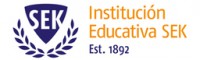 Principio del formularioFinal del formularioStudent PlacementFrench & English speaking Classroom Assistant for Spanish Residential school in the French AlpsEMPLOYER  INFORMATIONEMPLOYER  INFORMATIONName of organisation	SEK International SchoolsAddress of placement.Colegio Internacional SEK-Les Alpes   St Nicolas La Chapelle, Flumet-Val d'Arly. 73590 Flumet, France E-mail	anita.pineda@sek.esWebsitehttp://www.sek.es/Short description of the companySEK Les Alpes International School is a private international school educating children from 12 - 16 years of age. 50 % of the tuition is given in English whilst the remainder is given in Spanish and French. We follow the International Baccalaureate Programme (MYP)Application ProcedureSend CV to anita.pineda@sek.esOnce reviewed, suitable applicants will be contacted and interviewed via Microsoft Teams.Please check location of school before applying.Application deadline: 28 February 2023PLACEMENT INFORMATION PLACEMENT INFORMATION PositionClassroom Assistant to assist in the teaching of English to Spanish Secondary students in a small residential school in the French Alps.Description of activitiesThis placement is suited to students who would like experience assisting in the teaching of English and have an interest in mountain sports (skiing, rafting, climbing, canyoning) You should have a minimum B1 level of French, but must speak to the students in English at all times.You will help to prepare the students for the Cambridge English examsAssist in English taught subjects and also French classes if desired.You will help to correct  students’ English classwork Supervise study period from 18:00 – 20:00 (on rota)Every week the students do different sport activities. During the ski season they ski 3 days a week. If you’re on weekend duty you are obliged to attend the activity with the students. You can do the activities (for free) the weekends that you’re not on duty.
The principle language in the school is Spanish. However you need to have a good level of French to communicate with the activity instructors and French speaking staff.You will be assigned a Mentor who will be responsible for your professional development throughout your placement.Locations SEK Les Alpes, Flumet, French Alps;Duration Different dates available. Please enquire.Working hours Maximum 35 hours per week, or as required by your UniversityAccommodation Accommodation is provided free of charge in the school residence, there are no bills or rent to pay.Details of “in kind” support to be providedFull board is provided.  Transport is provided from/to the airport on day of arrival and departure, providing the date is agreed previously with the school and you complete the minimum of one complete term.COMPETENCES, SKILLS and EXPERIENCE REQUIREMENTS COMPETENCES, SKILLS and EXPERIENCE REQUIREMENTS Languages and level of competence requiredEnglish: Native or minimum level C1 (CEFR) is required. French: Native or minimum level B2Spanish: preferable but not essential.Computer skills and level of skills requiredCompetent level Microsoft Word, Excel, Outlook and PowerPoint, BlogsOtherThe successful candidates will be required to purchase their flights to and from Geneva Airport. Personal Travel & medical Insurance, Child Protection Certificate to be provided by student. EU and UK students should also apply for the EHIC or GHIC card.Non EU passport holders, which includes UK passport holders, can only reside in Spain for a maximum of 90 days on a tourist visa which is acceptable for our placements.INFORMATION PROVIDED BYINFORMATION PROVIDED BYNameAnita Pineda Department / FunctionInternational Placement CoordinatorE-mail addressanita.pineda@sek.esDate02/11/2022